每日一练（7/31）1.个体主观能动性是促进个体发展从潜在的可能状态转向现实状态的( )。   [单选题]正确率：87.18%2.“办人民满意的教育”体现了( )对教育质量的规定性。   [单选题]正确率：48.72%3.以下教育类型中，不属于纵向教育结构的是( )。   [单选题]正确率：94.87%4.教育观察研究的基本特点是( )。   [单选题]正确率：89.74%5.学制在小学阶段的入学年龄方面很多国家基本上是一致的，这是因为学制的设置主要受( )因素的影响。   [单选题]正确率：89.74%6.教育者在教育教学过程中，在完成某一阶段的工作时，希望受教育者达到的要求或产生的变化是( )。   [单选题]正确率：61.54%7.马老师想以描述性研究方法对毕业班学生常见的学习心理障碍写一篇论文。他不应该采用的研究方法是( )。   [单选题]正确率：58.97%8.“玉不琢，不成器;人不学，不知道。是故古之王者，建国君民，教学为先。”《学记》的这句话反映了( )。   [单选题]正确率：74.36%9.教育实验中，控制其他条件，考察不同教学方式对学生学习效果的影响。教学方式在这项实验中属于( )。   [单选题]正确率：51.28%10.我国教育史上首次纳入师范教育并实施的学制是( )。   [单选题]正确率：46.15%选项小计比例A.决定性因素 (答案)3487.18%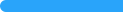 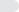 B.辅助性因素37.69%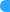 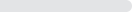 C.环境性因素25.13%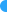 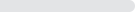 D.遗传性因素00%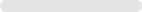 选项小计比例A.教育方针 (答案)1948.72%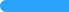 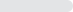 B.教育目的923.08%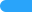 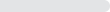 C.教育功能12.56%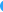 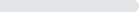 D.教育政策1025.64%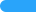 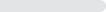 选项小计比例A.初等教育12.56%B.中等教育12.56%C.高等教育00%D.职业教育 (答案)3794.87%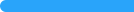 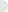 选项小计比例A.有明确的观察目的25.13%B.对观察对象不加任何干预控制12.56%C.有详实的观察记录12.56%D.以上都是 (答案)3589.74%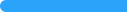 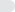 选项小计比例A.政治经济37.69%B.生产力和科技00%C.人的身心发展规律 (答案)3589.74%D.民族文化传统12.56%选项小计比例A.教育目的820.51%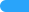 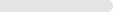 B.培养目标25.13%C.课程目标512.82%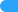 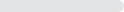 D.教学目标 (答案)2461.54%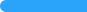 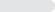 选项小计比例A.观察法12.56%B.调查法12.56%C.个案研究1435.9%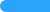 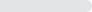 D.自然实验法 (答案)2358.97%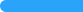 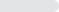 选项小计比例A.教育与经济的关系12.56%B.教育与文化的关系923.08%C.教育与政治的关系 (答案)2974.36%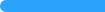 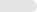 D.教育与科技的关系00%选项小计比例A.因变量1538.46%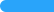 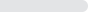 B.自变量 (答案)2051.28%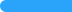 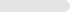 C.干扰变量410.26%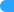 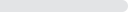 D.无关变量00%选项小计比例A.癸卯学制 (答案)1846.15%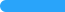 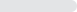 B.五四三学制717.95%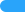 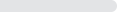 C.壬寅学制615.38%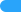 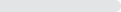 D.六三三学制820.51%